ПРИКАЗ«08» января 2020  г.                                                                                                 № 01-10/2г. ЯкутскО мерах по ликвидации вспышки кори в Республике Саха (Якутия)Во исполнение постановления главного государственного санитарного врача по Республике Саха (Якутия) от 18 декабря 2019 года №9, с целью предупреждения дальнейшего распространения кори на территории Республики Саха (Якутия), приказываю:1.Руководителям подведомственных организаций Министерства образования и науки Республики Саха (Якутия),начальникам управлений образования муниципальных районов (городских округов) Республики Саха (Якутия):1.1. При проведении на территории Республики Саха (Якутия) мероприятий, сопровождающихся скоплением народа в закрытых помещениях, обеспечить проведение комплекса противоэпидемических (профилактических) мероприятий, направленных на предотвращение распространения инфекций с воздушно-капельным механизмом передачи (усиление дезинфекционного режима,проведение проветривания и обеззараживания воздуха в помещениях бактерицидными ультрафиолетовыми установками, масочный режим).1.2. Не допускать на массовые мероприятия детей, не имеющих прививок против кори согласно Национальному календарю прививок, подтверждённые документально в сертификатах о профилактических прививках и не имеющих сведений о прививках. Ограничить присутствие на массовых мероприятиях взрослых: родителей, опекунов, сопровождающих и т.д. 1.3. Обеспечить допуск персонала, участвующего в проведении массовых мероприятий, а также лиц, сопровождающих организованные коллективы (группы), только при наличии прививок против кори.1.4. Обеспечить иммунизацию против кори работников организаций, обслуживающего персонала, привлеченных сотрудников, совместителей, работающих на договорной основе и аутсорсинге.1.5. По Республиканским мероприятиям проводимых в январе 2020 года (всероссийская олимпиада школьников в Республике Саха (Якутия), заключительный этап олимпиады школьников Республики Саха (Якутия), XXIV республиканская научная конференция-конкурс молодых исследователей имени академика В.П.Ларионова) обязать всех участников (детей, волонтеров, руководителей, организаторов, экспертов) предоставлять документированную информацию о наличии прививок против кори в соответствии с Национальным календарем профилактических прививок (сертификат, профилактических прививок, справка из поликлиники по месту жительства, заверенная печатью врача медицинской организации). 1.6.	Временно отстранить от посещений занятий детей, студентов не имеющих прививок против кори согласно Национальному календарю профилактических прививок и не имеющих сведений о прививках. При наличии в медицинской документации отметок о перенесенной ранее кори, иметь результаты лабораторных исследований на наличие иммуноглобулинов G к кори. 1.7. Временно отстранить от работы сотрудников образовательных организаций, не имеющих прививок и не имеющих сведений о прививках. При наличии в медицинской документации отметок о перенесенной ранее кори, иметь результаты лабораторных исследований на наличие иммуноглобулинов G к кори.1.8. Взять под личный контроль проведение противоэпидемических (профилактических) мероприятий по кори при организации и проведении всех видов массовых мероприятий в закрытых учреждениях.2. Руководителям подведомственных организаций Министерства образования и науки Республики Саха (Якутия), начальникам управлений образования Муниципальных районов (городских округов) Республики Саха (Якутия) предоставить в адрес:- Министерства образования и науки Республики Саха (Якутия) информацию по обеспечению исполнения указанных выше противоэпидемических (профилактических) мероприятий по электронной почте markova.te@sakha.gov.ru, в срок до 10 января 2020 года.- территориальных медицинских учреждений необходимые сведения.3. Контроль исполнения настоящего приказа оставляю за собой.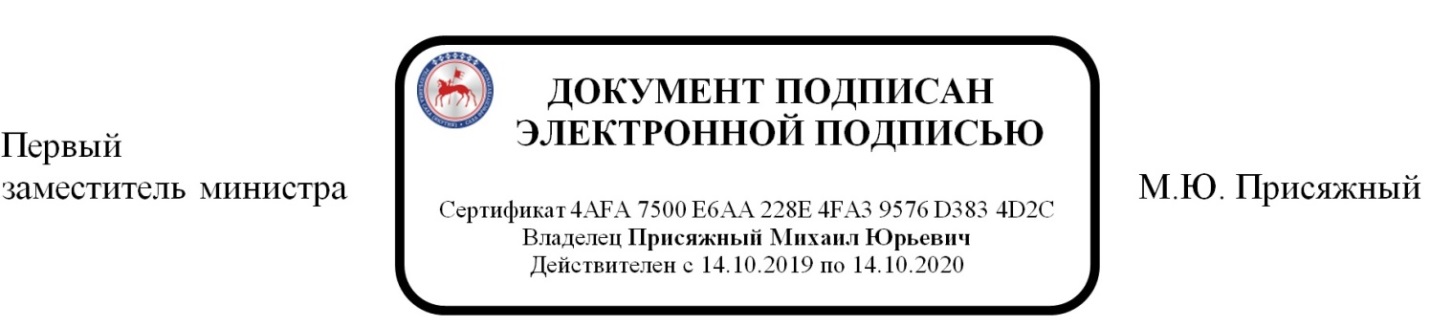 Министерство
образования и науки
Республики Саха (Якутия)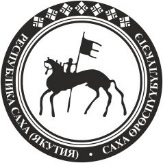 Саха Өрөспүүбүлүкэтин
Үөрэххэ уонна наукаҕаминистиэристибэтэпр. Ленина, д. 30, г. Якутск, 677011, тел. (4112) 42-03-56, факс: (4112) 42-49-29,e-mail:  minobrnauki@sakha.gov.ru,  https:// minobrnauki.sakha.gov.ruпр. Ленина, д. 30, г. Якутск, 677011, тел. (4112) 42-03-56, факс: (4112) 42-49-29,e-mail:  minobrnauki@sakha.gov.ru,  https:// minobrnauki.sakha.gov.ruпр. Ленина, д. 30, г. Якутск, 677011, тел. (4112) 42-03-56, факс: (4112) 42-49-29,e-mail:  minobrnauki@sakha.gov.ru,  https:// minobrnauki.sakha.gov.ru